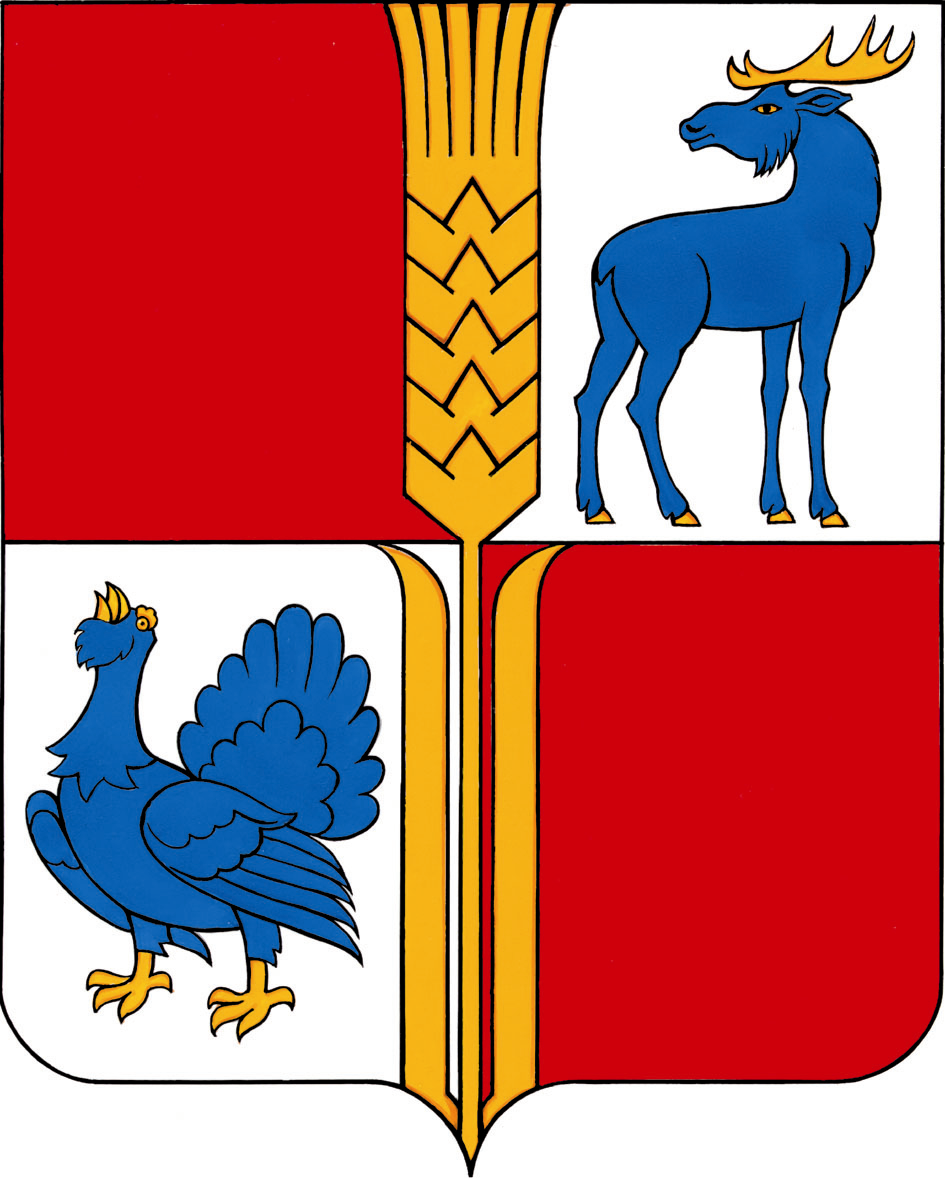        АДМИНИСТРАЦИЯ                         муниципального района            Исаклинский       Самарской области  ПОСТАНОВЛЕНИЕ       29.12.2016 №  1166                    с.ИсаклыОб утверждении административного регламентапо предоставлению муниципальной услуги «Заключение соглашений об установлении сервитутов в отношении земельных участков, находящихся в муниципальной собственности или государственная собственность на которые не разграничена, на территории муниципального района Исаклинский Самарской области»В целях повышения качества оказания и доступности муниципальных услуг, предоставляемых комитетом по управлению муниципальным имуществом администрации муниципального района Исаклинский, руководствуясь  Федеральным законом от 27.07.2010 г. № 210-ФЗ «Об организации предоставления государственных и муниципальных услуг», в соответствии с постановлением Администрации муниципального района Исаклинский от 29.06.2015 года № 658 «Об утверждении реестра муниципальных услуг муниципального района Исаклинский и перечня муниципальных услуг предоставление которых осуществляется по принципу «одного окна», Администрация муниципального района ИсаклинскийПОСТАНОВЛЯЕТ:	1. Утвердить прилагаемый административный регламент по  предоставлению муниципальной услуги «Заключение соглашений об установлении сервитутов в отношении земельных участков, находящихся в муниципальной собственности или государственная собственность на которые не разграничена, на территории муниципального района Исаклинский Самарской области».2. Опубликовать настоящее постановление в газете «Исаклинские вести» и разместить на официальном сайте Администрации муниципального района Исаклинский.3. Настоящее постановление вступает в силу с 01.01.2017 года.4. Контроль за исполнением настоящего постановления возложить на руководителя комитета по управлению имуществом Л.Л. Британ.    Глава муниципальногорайона Исаклинский 	                                                                      	В.Д. ЯтманкинАдминистративный регламент по предоставлению муниципальной услуги «Заключение соглашений об установлении сервитутов в отношении земельных участков, находящихся в муниципальной собственности или государственная собственность на которые не разграничена, на территории муниципального района Исаклинский Самарской области» 1. Общие положения Общие сведения о муниципальной услуге 1.1. Административный регламент по предоставлению муниципальной услуги «Заключение соглашений об установлении сервитутов в отношении земельных участков, находящихся в муниципальной собственности или государственная собственность на которые не разграничена, на территории муниципального района Исаклинский Самарской области» (далее  - Административный регламент) разработан в целях повышения качества предоставления муниципальной услуги по заключению соглашений об установлении сервитутов в отношении земельных участков, находящихся в муниципальной собственности или государственная собственность на которые не разграничена, на территории муниципального района Исаклинский Самарской области (далее – муниципальная услуга), и определяет сроки и последовательность действий (административных процедур) при предоставлении муниципальной услуги. 1.2. Соглашение об установлении сервитута в отношении земельного участка, находящегося в муниципальной собственности или государственная собственность на который не разграничена, на территории муниципального района Исаклинский Самарской области, заключается в соответствии с настоящим Административным регламентом, за исключением случаев, предусмотренных настоящим пунктом и пунктом 1.3 настоящего Административного регламента, в случаях: 1) размещения линейных объектов, сооружений связи, специальных информационных знаков и защитных сооружений, не препятствующих разрешенному использованию земельного участка; 2) проведения изыскательских работ; 3) ведения работ, связанных с пользованием недрами. Муниципальная услуга не предоставляется в следующих случаях необходимости использования земельных участков, находящихся в муниципальной собственности или государственная собственность на которые не разграничена:1) проведение инженерных изысканий;2) капитальный или текущий ремонт линейного объекта;3) строительство временных или вспомогательных сооружений (включая ограждения, бытовки, навесы), складирование строительных и иных материалов, техники для обеспечения строительства, реконструкции линейных объектов федерального, регионального или местного значения;4) осуществление геологического изучения недр;5) размещение нестационарных торговых объектов, рекламных конструкций, а также иных объектов, виды которых определены постановлением Правительства Российской Федерации от 03.12.2014 № 1300 «Об утверждении перечня видов объектов, размещение которых может осуществляться на землях или земельных участках, находящихся в муниципальной или муниципальной собственности, без предоставления земельных участков и установления сервитутов». 1.3. Настоящий Административный регламент не распространяется на отношения, связанные с заключением соглашений об установлении сервитутов в отношении земельных участков, находящихся в муниципальной собственности или государственная собственность на которые не разграничена, в случае, если данные земельные участки предоставлены: в постоянное (бессрочное) пользование; в пожизненное наследуемое владение; в аренду или безвозмездное пользование на срок более чем один год. 1.4. Получателями муниципальной услуги являются физические и юридические лица, заинтересованные в заключении соглашений об установлении сервитутов в отношении земельных участков, находящихся в муниципальной собственности или государственная собственность на которые не разграничена. Заявителями и лицами, выступающими от имени заявителей – юридических и физических лиц в ходе предоставления муниципальной услуги, являются руководитель юридического лица, уполномоченное должностное лицо или уполномоченный представитель юридического лица, физическое лицо или его уполномоченный представитель (далее – заявители). Порядок информирования о правилах предоставления муниципальной услуги1.5. Информацию о порядке, сроках и процедурах предоставления муниципальной услуги можно получить:непосредственно в органе, осуществляющем предоставление муниципальной услуги, – Комитет по управлению муниципальным имуществом администрации муниципального района Исаклинский Самарской области (далее – уполномоченный орган);в МБУ «Многофункциональный центр предоставления государственных и муниципальных услуг населению»  (далее – МФЦ),в электронном виде в информационно-телекоммуникационной сети Интернет на официальном сайте Администрации муниципального района Исаклинский Самарской области http://www.isakadm.ru (далее – официальный сайт), в федеральной муниципальной информационной системе «Единый портал государственных и муниципальных услуг (функций)» (далее – Единый портал государственных и муниципальных услуг) (http://www.gosuslugi.ru),в региональной системе Единого портала государственных и муниципальных услуг «Портал государственных и муниципальных услуг Самарской области» (далее – Портал государственных и муниципальных услуг Самарской области) – http://www.pgu.samregion.ru и http://www.uslugi.samregion.ru.Информация о предоставлении муниципальной услуги размещается также на официальном сайте Администрации муниципального района Исаклинский  в сети Интернет - http:// www.isakadm.ru.1.6. Информирование о предоставлении муниципальной услуги, а также предоставленные заявителям в ходе консультаций формы документов и информационно-справочные материалы являются бесплатными.1.7. Сведения о местонахождении, графиках работы, номерах справочных телефонов Администрации муниципального района Исаклинский (далее – Администрация), уполномоченного органа, МФЦ, осуществляющих предоставление муниципальной услуги, адресах их сайтов в сети Интернет и электронной почты находятся в помещениях Администрации, на информационных стендах.1.8. На информационных стендах в помещениях, предназначенных для приема граждан, размещается следующая информация:текст настоящего Административного регламента с приложениями (на бумажном носителе);извлечения из законодательных и иных нормативных правовых актов, содержащих нормы, регулирующие деятельность по предоставлению муниципальной услуги;перечень документов, необходимых для получения муниципальной услуги;формы запросов (заявлений) для заполнения, образцы оформления документов, необходимых для получения муниципальной услуги, и требования к их оформлению;схема размещения должностных лиц уполномоченного органа;порядок обжалования решений, действий или бездействия должностных лиц, участвующих в предоставлении муниципальной услуги.1.9. На сайте Администрации размещаются следующие информационные материалы:- полное наименование и полные почтовые адреса Администрации, уполномоченных органов, МФЦ;- номера справочных телефонов, по которым можно получить консультацию по порядку предоставления муниципальной услуги;- адреса электронной почты Администрации, уполномоченного органа, МФЦ;- текст Административного регламента (с соответствующими ссылками и блок-схемой, отображающей алгоритм прохождения административных процедур) с приложениями.1.10. Информация о местонахождении, номерах телефонов для справок, адресах электронной почты Администрации, уполномоченного органа, МФЦ,  участвующих в предоставлении муниципальной услуги, содержащих информацию о предоставлении муниципальной услуги, приведена в Приложении № 1 к Административному регламенту.1.11. График (режим) работы должностных лиц Администрации,  уполномоченного органа, МФЦ устанавливается с учетом требований Трудового кодекса Российской Федерации и внутреннего служебного (трудового) распорядка и предусмотрен Приложением № 1 к Административному регламенту1.12. Информация по порядку, срокам, процедурам и ходе предоставления муниципальной услуги предоставляется должностными лицами уполномоченного органа, МФЦ на личном приеме, по телефону, по письменным обращениям заявителей, включая обращения в электронном виде в порядке консультирования.Информирование осуществляется в следующих формах:индивидуальное консультирование лично;индивидуальное консультирование по почте (по электронной почте);индивидуальное консультирование по телефону;публичное письменное информирование;публичное устное информирование.1.12.1. Индивидуальное консультирование лично.Гражданин может выбрать два варианта получения личной консультации:- в режиме общей очереди в дни приема должностных лиц;- по предварительной записи.Для консультаций, предоставляемых непосредственно в день обращения заявителя, среднее время ожидания в очереди для получения консультации о процедуре предоставления муниципальной услуги не должно превышать 15 минут.Срок ожидания в очереди на прием к руководителю уполномоченного органа по предварительной записи не должен превышать 5 минут, без предварительной записи – 15 минут.При определении времени консультации по телефону должностное лицо назначает время на основе уже имеющихся встреч с заявителями и времени, удобного заявителю. Определение времени проведения консультации по телефону является приоритетным способом организации консультирования. Предварительная запись осуществляется как при личном обращении, так и по телефону. Предварительная запись осуществляется путем внесения информации в книгу записи заявителей, которая ведется на бумажных и электронных носителях. Заявителю сообщается время предоставления необходимых документов для предоставления муниципальной услуги и кабинет приема документов, в который следует обратиться.Индивидуальное устное консультирование каждого заинтересованного лица при личном обращении не может превышать 15 минут.Ответ на устное обращение, поступившее на личном приеме руководителя уполномоченного органа, должностных лиц уполномоченного органа, дается устно (с согласия заявителя или иного уполномоченного лица) в ходе личного приема (если изложенные в устном обращении факты и обстоятельства являются очевидными и не требуют дополнительной проверки), в остальных случаях дается письменный ответ по существу поставленных в обращении вопросов в сроки, установленные действующим законодательством.1.12.2. Индивидуальное консультирование по почте (по электронной почте).При индивидуальном консультировании по почте ответ на обращение заявителя отправляется по почте в адрес заявителя в письменной форме либо по электронной почте на электронный адрес заявителя в срок, не превышающий 30 дней со дня получения соответствующего обращения.1.12.3. Индивидуальное консультирование по телефону.Звонки заявителей принимаются в соответствии с графиком работы должностных лиц, ответственных за предоставление муниципальной услуги.При ответах на телефонные звонки должностные лица подробно и в вежливой форме информируют обратившихся по интересующим их вопросам. Ответ на телефонный звонок должен содержать исчерпывающую информацию о наименовании органа, в который позвонил заявитель, фамилии, имени, отчестве должностного лица, принявшего телефонный звонок. Время разговора не должно превышать 10 минут.При невозможности должностного лица, принявшего звонок, самостоятельно ответить на поставленные вопросы телефонный звонок должен быть переадресован (переведен) на другое должностное лицо или гражданину должен быть сообщен телефонный номер, по которому можно получить необходимую информацию, или может быть предложено изложить суть обращения в письменной форме.1.12.4. Публичное письменное информирование.Публичное письменное информирование должностными лицами уполномоченного органа осуществляется путем размещения информационных материалов на стендах в местах предоставления муниципальной услуги, публикации информационных материалов в средствах массовой информации, включая публикацию на сайте Администрации.1.12.5. Публичное устное информирование.Публичное устное информирование осуществляется уполномоченным должностным лицом уполномоченного органа с привлечением средств массовой информации.1.13. Консультации в объеме, предусмотренном Административным регламентом, предоставляются должностными лицами в рабочее время в течение всего срока предоставления муниципальной услуги.Все консультации и справочная информация предоставляются бесплатно.1.14. Заявители, представившие в уполномоченный орган, МФЦ документы для предоставления муниципальной услуги, в обязательном порядке информируются должностными лицами:о возможности отказа в предоставлении муниципальной услуги;о сроках предоставления муниципальной услуги, а также о порядке и способах получения информации о ходе предоставления муниципальной услуги.Прием заявителей осуществляется в предназначенных для этих целей помещениях и залах обслуживания, включающих места для ожидания, информирования и приема заявителей.1.15. У входа в каждое из помещений размещается табличка с наименованием помещения (зал ожидания, приема/выдачи документов и т.д.).Помещения для приема заявителей должны соответствовать требованиям, установленным настоящим Административным регламентом, и обеспечивать доступность предоставления муниципальной услуги, в том числе для лиц с ограниченными возможностями здоровья.1.16. В залах обслуживания МФЦ устанавливаются интернет-киоски, содержащие справочно-информационные и поисковые системы для самостоятельного использования посетителями с целью получения установленной информации и справок. Правила работы с ними, а также фамилия, имя, отчество должностного лица, ответственного за работу интернет-киоска, размещаются на информационном стенде в непосредственной близости от места расположения интернет-киоска.2. Стандарт предоставления муниципальной услуги 2.1. Наименование муниципальной услуги: Заключение соглашений об установлении сервитутов в отношении земельных участков, находящихся в муниципальной собственности или государственная собственность на которые не разграничена, на территории муниципального района Исаклинский Самарской области. 2.2. Предоставление муниципальной услуги осуществляется: уполномоченным органом – в части предоставления муниципальной услуги, формирования и ведения баз данных (Регистра) по соглашениям об установлении сервитутов в отношении земельных участков, находящихся в муниципальной собственности или государственная собственность на которые не разграничена, заключенным уполномоченным органом;МФЦ – в части приема документов, необходимых для предоставления муниципальной услуги, доставки документов в уполномоченный орган, а в случае, если соглашением уполномоченного органа о взаимодействии с МФЦ к функциям (обязанностям) МФЦ отнесено направление МФЦ межведомственных запросов, также в части направления таких запросов и получения ответов на них.При предоставлении муниципальной услуги осуществляется взаимодействие с: Управлением Федеральной налоговой службы Российской Федерации по Самарской области (далее – ФНС);Управлением Федеральной службы муниципальной регистрации, кадастра и картографии по Самарской области (далее – Росреестр); филиалом Федерального государственного бюджетного учреждения «Федеральная кадастровая палата Федеральной службы муниципальной регистрации кадастра и картографии» по Самарской области (далее – кадастровая палата);Территориальным управлением Росимущества в Самарской области (далее – Росимущество);Управлением Федеральной службы по надзору в сфере защиты прав потребителей и благополучия человека по Самарской области (далее – Роспотребнадзор);Управлением Федеральной службы по надзору в сфере природопользования по Самарской области (далее – Росприроднадзор);Муниципальной инспекцией по маломерным судам МЧС России по Самарской области (далее – ГИМС);отделом водных ресурсов по Самарской области Нижне-Волжского бассейнового водного управления (далее – отдел водных ресурсов);Федеральным бюджетным учреждением «Волжское государственное бассейновое управление водных путей и судоходства» (Самарский районный филиал, далее – отдел бассейнового управления);министерством лесного хозяйства, охраны окружающей среды и природопользования Самарской области (далее – Минлесхоз);органом исполнительной власти Самарской области, наделённым полномочиями в сфере муниципальной охраны объектов культурного наследия.2.3. Результатом предоставления муниципальной услуги являются:1) направление заявителю уведомления о возможности заключения соглашения об установлении сервитута в предложенных заявителем границах; 2) направление заявителю предложения о заключении соглашения об установлении сервитута в иных границах с приложением схемы границ сервитута на кадастровом плане территории; 3) заключение соглашения о сервитуте; 4) принятие решения об отказе в установлении сервитута. 2.4. Государственная услуга предоставляется: 1) в части рассмотрения заявления о заключении соглашения об установлении сервитута – в срок, не превышающий 30 дней со дня поступления данного заявления; 2) в части заключения соглашения о сервитуте: в случае обращения с заявлением об установлении сервитута в отношении всего земельного участка либо в случае, предусмотренном пунктом 4 статьи 39.25 Земельного кодекса Российской Федерации, - в срок, не превышающий 30 дней со дня поступления заявления о заключении соглашения об установлении сервитута; в иных случаях – в срок, не превышающий 30 дней со дня поступления уведомления о государственном кадастровом учете части земельного участка, в отношении которых устанавливается сервитут. 2.5. Правовыми основаниями для предоставления муниципальной услуги являются: Земельный кодекс Российской Федерации от 25.10.2001 № 136-ФЗ («Российская газета», N 211-212, 30.10.2001);Гражданский кодекс Российской Федерации (часть первая) от 30.11.1994 № 51-ФЗ; Федеральный закон от 25.10.2001 № 137-ФЗ «О введении в действие Земельного кодекса Российской Федерации»;Федеральный закон от 06.10.2003 № 131-ФЗ «Об общих принципах организации местного самоуправления в Российской Федерации»;Федеральный закон от 24.07.2007 № 221-ФЗ «О государственном кадастре недвижимости»;Федеральный закон от 27.07.2010 № 210-ФЗ «Об организации предоставления государственных и муниципальных услуг»; Закон Самарской области от 03.10.2014 № 89-ГД «О предоставлении в Самарской области государственных и муниципальных услуг по экстерриториальному принципу»;настоящий Административный регламент.С текстами федеральных законов, указов и распоряжений Президента Российской Федерации можно ознакомиться на Официальном интернет-портале правовой информации (www.pravo.gov.ru). На Официальном интернет-портале правовой информации могут быть размещены (опубликованы) правовые акты Правительства Российской Федерации, других государственных органов исполнительной власти Российской Федерации, законы и иные правовые акты Самарской области. 2.6. Для получения муниципальной услуги заявитель самостоятельно представляет в уполномоченный орган по месту нахождения земельного участка или в МФЦ следующие документы: 1) заявление о заключении соглашения об установлении сервитута с указанием цели и предполагаемого срока действия сервитута (далее – заявление об установлении сервитута) по форме согласно Приложению № 2 к настоящему Административному регламенту; 2) схему границ сервитута на кадастровом плане территории за исключением случаев обращения с заявлением о заключении соглашения об установлении сервитута в отношении всего земельного участка;3) документ, подтверждающий полномочия представителя заявителя, в случае, если с заявлением об установлении сервитута обращается представитель заявителя; 4) уведомление о государственном кадастровом учете частей земельных участков, в отношении которых устанавливается сервитут (в случае, если по результатам рассмотрения заявления об установлении сервитута заявителем было получено уведомление уполномоченного органа о возможности заключения соглашения об установлении сервитута в предложенных заявителем границах либо если получено предложение уполномоченного органа о заключении соглашения об установлении сервитута в иных границах с приложением схемы границ сервитута на кадастровом плане территории). 2.7. Не допускается требовать от заявителя предоставления иных документов, не указанных в пункте 2.6 Административного регламента.2.8. Документами и информацией, необходимыми в соответствии с нормативными правовыми актами для предоставления муниципальной услуги, которые находятся в распоряжении иных органов и организаций и запрашиваются уполномоченным органом в органах (организациях), в распоряжении которых они находятся, если заявитель не представил такие документы и информацию самостоятельно, являются:1) выписка из Единого государственного реестра юридических лиц, в случае, если получателем муниципальной услуги является юридическое лицо; 2)  выписка из Единого государственного реестра прав на недвижимое имущество и сделок с ним на земельный участок, в отношении которого поступило заявление об установлении сервитута, и (или) находящийся на нем объект (объекты) капитального строительства;3) сведения о правах на земельный участок (земельные участки), расположенный (расположенные) по адресу, указанному в заявлении, зарегистрированных (оформленных) в период с 1992 по 1998 годы; 4) сведения, внесенные в государственный кадастр недвижимости:кадастровая выписка о земельном участке;	кадастровый план территории, в границах которой расположен земельный участок; кадастровый(ые) паспорт(а) здания(ий), сооружения(ий), объекта(ов) незавершённого строительства, расположенных на земельном участке (при наличии таких объектов на земельном участке); кадастровый паспорт земельного участка;5) сведения о нахождении земельного участка в федеральной собственности или на ином праве федерального государственного предприятия или федерального государственного учреждения;6) сведения о нахождении на земельном участке объектов недвижимости, относящихся к объектам гражданской обороны (при наличии на земельном участке объектов недвижимости);        7) сведения об установлении санитарно-защитных зон и их границах;8) сведения об особо охраняемых природных территориях федерального значения; 9) сведения о согласии на размещение объекта в береговой полосе;10) сведения об объектах культурного наследия, памятников истории и культуры, границах зон их охраны;11) сведения о нахождении испрашиваемого участка в пределах водоохранной зоны, прибрежной защитной и береговой полосы водного объекта;12) согласование использования земельных участках в пределах береговой полосы  в пределах внутренних водных путей с администрациями бассейнов внутренних водных путей;  13) сведения об отнесении испрашиваемого земельного участка к лесным участкам в составе земель лесного фонда или земель иных категорий (при наличии в документах сведений о том, что испрашиваемый земельный участок может являться лесным участком).2.9. Основания для отказа в приеме документов, необходимых для предоставления муниципальной услуги, отсутствуют.2.10. Основаниями для отказа в предоставлении муниципальной услуги являются: 1) обращение с заявлением об установлении сервитута в уполномоченный орган, который не вправе заключать соглашение об установлении сервитута, в том числе с учетом положений пунктов 1.2 и 1.3 Административного регламента; 2) планируемое на условиях сервитута использование земельного участка не допускается в соответствии с федеральными  законами; 3) установление сервитута приведет к невозможности использовать земельный участок в соответствии с его разрешенным использованием или к существенным затруднениям в использовании земельного участка.2.11. Услуги, являющиеся необходимыми и обязательными для предоставления муниципальной услуги, отсутствуют. 2.12. Предоставление муниципальной услуги осуществляется бесплатно. Плата, указываемая в соглашении об установлении сервитута в отношении земельного участка, государственная собственность на который не разграничена, определяется, если иное не установлено федеральными законами, в соответствии с порядком, установленным Правительством Самарской области в соответствии с пунктом 2 части 2 статьи 39.25 Земельного кодекса Российской Федерации. 2.13. Максимальный срок ожидания в очереди при подаче документов, а также при получении результата предоставления муниципальной услуги составляет не более 15 минут. 2.14. Регистрация запроса (заявления) о предоставлении муниципальной услуги, поступившего в письменной форме на личном приеме заявителя или по почте, в электронной форме осуществляется в день его поступления в уполномоченный орган. При поступлении в уполномоченный орган запроса (заявления) о предоставлении муниципальной услуги в письменной форме в нерабочий или праздничный день, регистрация заявления осуществляется в первый рабочий день, следующий за нерабочим или праздничным днем.2.15. Месторасположение  помещения, в котором предоставляется государственная услуга, должно определяться с учетом пешеходной доступности от остановок общественного транспорта. Помещения, в которых предоставляется государственная услуга, для удобства заявителей размещаются на нижних, предпочтительнее на первых этажах здания. Прием заявителей осуществляется в специально выделенных для этих целей помещениях (присутственных местах). Присутственные места размещаются в здании уполномоченного органа и включают места для информирования, ожидания и приема заявителей, места для заполнения запросов (заявлений).Присутственные места уполномоченного органа оборудуются:противопожарной системой и средствами пожаротушения;системой оповещения о возникновении чрезвычайной ситуации;системой охраны.Входы и выходы из помещений оборудуются соответствующими указателями с автономными источниками бесперебойного питания.Места ожидания должны соответствовать комфортным условиям для заявителей и оптимальным условиям работы должностных лиц. Места ожидания в очереди на предоставление или получение документов оборудуются стульями, кресельными секциями, скамьями (банкетками). Количество мест ожидания определяется исходя из фактической нагрузки и возможностей для их размещения в здании, но не может составлять менее 10 мест. В местах ожидания организуется предварительная дистанционная запись заинтересованных лиц на прием по вопросам предоставления муниципальной услуги по телефону.Места для заполнения запросов (заявлений) оборудуются стульями, столами (стойками) и обеспечиваются образцами заполнения документов, информацией о перечне документов, необходимых для предоставления муниципальной услуги, бланками запросов (заявлений) и канцелярскими принадлежностями.Места информирования, предназначенные для ознакомления заявителей с информационными материалами о предоставлении муниципальной услуги, оборудуются информационными стендами, на которых размещается информация, указанная в пунктах 1.7 и 1.8 Административного регламента.2.16. Показателями доступности и качества предоставления муниципальной услуги являются: - количество взаимодействий заявителя с должностными лицами уполномоченного органа при предоставлении муниципальной услуги и их продолжительность;- доля случаев предоставления муниципальной услуги с нарушением установленного срока в общем количестве исполненных заявлений о предоставлении муниципальной услуги;- доля жалоб заявителей, поступивших в порядке досудебного обжалования решений, принимаемых в ходе предоставления муниципальной услуги, и действий (бездействий) должностных лиц уполномоченного органа в общем количестве обращений по вопросам предоставления муниципальной услуги;- доля нарушений исполнения Административного регламента, иных нормативных правовых актов, выявленных по результатам проведения контрольных мероприятий в соответствии с разделом 4 настоящего Административного регламента, в общем количестве исполненных заявлений о предоставлении государственных услуг;- снижение максимального срока ожидания в очереди при подаче запроса (заявления) и получении результата предоставления муниципальной услуги. 2.17. Информация о предоставляемой муниципальной услуге, формы запросов (заявлений) могут быть получены с использованием ресурсов в сети Интернет, указанных в пункте 1.5 настоящего Административного регламента. 2.18. Запрос (заявление) и документы, предусмотренные пунктом 2.6 настоящего Административного регламента, могут быть поданы заявителем в уполномоченный орган лично, либо с использованием Единого портала государственных и муниципальных услуг, или Портала государственных и муниципальных услуг Самарской области, или официального сайта Администрации либо через должностных лиц МФЦ, с которыми у уполномоченного органа заключено соглашения о взаимодействии.Предоставление муниципальной услуги в электронной форме, в том числе подача заявителем заявления и документов или заявления об электронной записи в электронной форме с использованием Единого портала государственных и муниципальных услуг, осуществляется в соответствии с законодательством Российской Федерации и законодательством Самарской области. Состав административных процедур, предоставляемых в электронном виде, а также действий заявителя по получению информации о предоставлении муниципальной услуги в электронном виде определяется в соответствии с содержанием этапов перехода на предоставление муниципальной услуги в электронном виде. 2.19. Запросы о предоставлении документа (информации), указанного в пункте 2.8 настоящего Административного регламента, и ответы на них направляются, как правило, в форме электронного документа с использованием единой системы межведомственного электронного взаимодействия.3. Состав, последовательность и сроки выполнения административных процедур, требования к порядку их выполнения, в том числе особенности выполнения административных процедур в электронной форме 3.1. Предоставление муниципальной услуги включает в себя следующие административные процедуры: - прием заявления и иных документов, необходимых для предоставления муниципальной услуги, при личном обращении заявителя;- прием документов при обращении по почте либо в электронной форме;- прием документов, необходимых для предоставления муниципальной услуги, на базе МФЦ, работа с документами в МФЦ;- формирование и направление межведомственных запросов;- принятие решения о предоставлении муниципальной услуги или об отказе в ее предоставлении и выдача (направление) заявителю документов. Блок-схемы административных процедур приведены в Приложении          № 3 к Административному регламенту.Приём заявления (уведомления) и иных документов, необходимых для предоставления муниципальной услуги, при личном обращении заявителя3.2. Основанием (юридическим фактом) начала выполнения административной процедуры является обращение заявителя за предоставлением муниципальной услуги в уполномоченный орган с соответствующим запросом (заявлением) и документами, необходимыми для предоставления муниципальной услуги. 3.3. Должностным лицом, осуществляющим административную процедуру, является должностное лицо уполномоченного органа, ответственное за предоставление услуги (далее – должностное лицо, ответственное за предоставление услуги). 3.4. Должностное лицо, ответственное за предоставление услуги:1) осуществляет прием запроса (заявления) и документов;2) проверяет комплектность представленных заявителем документов, исходя из требований пункта 2.6 настоящего Административного регламента, и формирует комплект документов, представленных заявителем;3) регистрирует запрос (заявление) в журнале регистрации входящих документов. Под регистрацией в журнале регистрации входящих документов понимается как регистрация запроса на бумажном носителе, так и регистрация запроса в используемой в уполномоченном органе системе электронного документооборота, обеспечивающей сохранность сведений о регистрации документов. Уполномоченный орган вправе избрать одну из указанных форм регистрации запроса. Регистрация в журнале регистрации входящих документов осуществляется последовательно, исходя из времени поступления запросов. 3.5. Если при проверке комплектности представленных заявителем документов, исходя из требований пункта 2.6 Административного регламента, должностное лицо, ответственное за предоставление услуги, выявляет, что документы, представленные заявителем для получения муниципальной услуги, не соответствуют установленным Административным регламентом требованиям, оно уведомляет заявителя о недостающих документах и предлагает повторно обратиться, собрав необходимый пакет документов. В случае отказа заявителя от доработки документов, должностное лицо, ответственное за предоставление услуги, принимает документы, обращая внимание заявителя, что указанные недостатки будут препятствовать предоставлению муниципальной услуги. При желании заявителя устранить препятствия, прервав подачу документов, должностное лицо, ответственное за предоставление услуги, возвращает документы заявителю. В этом случае факт обращения заявителя в уполномоченный орган не учитывается в информации, предусмотренной пунктом 4.6 Административного регламента. Максимальный срок выполнения действий, предусмотренных настоящим пунктом, составляет 15 минут.3.6. Максимальный срок выполнения административной процедуры, предусмотренной настоящим подразделом Административного регламента, составляет 1 рабочий день. 3.7. Критерием принятия решения является наличие запроса (заявления) и (или) документов, которые заявитель должен представить самостоятельно.3.8. Результатом административной процедуры является прием документов, представленных заявителем. Способом фиксации результата административной процедуры является регистрация запроса (заявления) в журнале регистрации входящих документов.Прием документов при обращении по почте либо в электронной форме3.9. Основанием (юридическим фактом) для начала административной процедуры, является поступление в уполномоченный орган по почте либо в электронной форме с помощью автоматизированных информационных систем запроса (заявления) о предоставлении муниципальной услуги. 3.10. Должностное лицо, ответственное за предоставление услуги:1) регистрирует поступивший запрос (заявление) в журнале регистрации входящих документов;2) проверяет комплектность представленных заявителем документов, исходя из требований пункта 2.6 Административного регламента, и формирует комплект документов, представленных заявителем;3) уведомляет заявителя по телефону либо подготавливает, подписывает и направляет заявителю по почте на бумажном носителе либо в электронной форме (при наличии электронного адреса) уведомление о регистрации запроса (заявления) о предоставлении муниципальной услуги по форме согласно Приложению № 4 к Административному регламенту. Второй экземпляр уведомления на бумажном носителе хранится в уполномоченном органе. 3.11. Максимальный срок выполнения административной процедуры, предусмотренной пунктом 3.10 Административного регламента, составляет 1 рабочий день.3.12. Критерием принятия решения является наличие запроса (заявления) и (или) документов, представленных по почте либо в электронной форме.3.13. Результатом административной процедуры является прием документов, представленных заявителем. Способом фиксации результата административной процедуры является регистрация запроса (заявления) в журнале регистрации входящих документов, уведомление заявителя.Прием документов, необходимых для предоставления муниципальной услуги, на базе МФЦ, работа с документами в МФЦ3.14. Основанием (юридическим фактом) для приема документов на базе МФЦ, является обращение заявителя с запросом (заявлением) и (или) документами, необходимыми для предоставления муниципальной услуги, в МФЦ.3.15. Сотрудник МФЦ, ответственный за прием и регистрацию документов, уточняет предмет обращения заявителя в МФЦ и проверяет соответствие испрашиваемой муниципальной услуги перечню предоставляемых государственных и муниципальных услуг на базе МФЦ. 3.16. При получении запроса (заявления) о предоставлении муниципальной услуги и (или) документов, необходимых для предоставления муниципальной услуги, по почте, от курьера или экспресс-почтой сотрудник МФЦ, ответственный за прием и регистрацию документов, регистрирует запрос (заявление) в Электронном журнале.3.17. Сотрудник МФЦ, ответственный за прием и регистрацию документов, при получении запроса (заявления) о предоставлении муниципальной услуги и (или) документов по почте, от курьера или экспресс-почтой:- передает запрос (заявление) и (или) документы сотруднику МФЦ, ответственному за доставку документов в уполномоченные органы, а в случае, предусмотренном абзацем четвертым настоящего пункта, – сотруднику МФЦ, ответственному за направление межведомственных запросов;- составляет и направляет в адрес заявителя расписку о приеме пакета документов согласно Приложению № 5 к Административному регламенту.В случае, если соглашением уполномоченного органа о взаимодействии с МФЦ к функциям (обязанностям) МФЦ отнесено направление МФЦ межведомственных запросов, сотрудник МФЦ, ответственный за направление таких запросов, при непредставлении заявителем документов, указанных в пункте 2.8 Административного регламента, готовит и направляет межведомственные запросы в соответствии с требованиями пункта 3.28, абзаца первого пункта 3.29, пунктов 3.31 и 3.32 Административного регламента. Предельный срок для подготовки и направления сотрудником МФЦ межведомственных запросов составляет 1 рабочий день со дня регистрации заявления. По истечении 5 рабочих дней, предусмотренных для получения ответов на межведомственные запросы, сотрудник МФЦ, ответственный за направление таких запросов, передает запрос (заявление), ответы на межведомственные запросы и (или) документы, представленные заявителем, сотруднику МФЦ, ответственному за доставку документов в уполномоченные органы. 3.18. При непосредственном обращении заявителя в МФЦ сотрудник МФЦ, ответственный за прием и регистрацию документов, проверяет комплектность документов в соответствии с требованиями пункта 2.6 Административного регламента. Если представленные документы не соответствуют требованиям пункта 2.6 Административного регламента, сотрудник МФЦ, ответственный за прием и регистрацию документов, разъясняет заявителю содержание недостатков, выявленных в представленных документах, и предлагает с согласия заявителя устранить недостатки.При согласии заявителя устранить выявленные недостатки сотрудник МФЦ, ответственный за прием и регистрацию документов, прерывает прием и регистрацию документов и возвращает их заявителю. В этом случае факт обращения заявителя в МФЦ не учитывается в информации, предусмотренной пунктом 4.6 Административного регламента.При несогласии заявителя устранить выявленные недостатки сотрудник МФЦ, ответственный за прием и регистрацию документов, разъясняет, что указанное обстоятельство может стать основанием для отказа в предоставлении муниципальной услуги.Сотрудник МФЦ, ответственный за прием и регистрацию документов, регистрирует запрос (заявление) в Электронном журнале, после чего заявлению присваивается индивидуальный порядковый номер и оформляется расписка о приеме документов.Максимальный срок выполнения действий устанавливается МФЦ, но не может превышать 30 минут при представлении документов заявителем при его непосредственном обращении в МФЦ и двух часов при получении запроса (заявления) о предоставлении муниципальной услуги и (или) документов по почте, от курьера или экспресс-почтой.3.19. Сотрудник МФЦ, ответственный за прием и регистрацию документов, передает:- сотруднику МФЦ, ответственному за формирование дела, принятый при непосредственном обращении заявителя в МФЦ и зарегистрированный запрос (заявление) и представленные заявителем в МФЦ документы;- сотруднику МФЦ, ответственному за направление межведомственных запросов, в случае, предусмотренном абзацем четвертым пункта 3.17 Административного регламента. После исполнения обязанностей, предусмотренных абзацем четвертым пункта 3.17 Административного регламента, сотрудник МФЦ, ответственный за направление межведомственных запросов, передает запрос (заявление), ответы на межведомственные запросы и (или) документы, представленные заявителем, сотруднику МФЦ, ответственному за формирование дела.3.20. Сотрудник МФЦ, ответственный за формирование дела, формирует из поступивших документов дело (пакет документов), необходимое для предоставления муниципальной услуги (далее – дело), для передачи в уполномоченный орган.3.21. Дело доставляется в уполномоченный орган сотрудником МФЦ, ответственным за доставку документов. Максимальный срок выполнения данного действия устанавливается соглашением уполномоченного органа о взаимодействии с МФЦ, но не может превышать 1 рабочего дня  с момента непосредственного обращения заявителя с запросом (заявлением) и (или) документами в МФЦ или поступления в МФЦ запроса (заявления) о предоставлении муниципальной услуги и (или) документов по почте, от курьера или экспресс-почтой, а в случае, предусмотренном абзацем четвертым пункта 3.17 Административного регламента, - 7 рабочих дней с указанного момента.Должностное лицо уполномоченного органа, ответственное за предоставление услуги, выдает сотруднику МФЦ, ответственному за доставку документов, расписку о принятии представленных документов. Максимальный срок выполнения действия составляет 10 минут.3.22. Дальнейшее рассмотрение поступившего из МФЦ от заявителя запроса (заявления) и документов осуществляется уполномоченным органом в порядке, установленном пунктами 3.4, 3.6 – 3.8 настоящего Административного регламента.3.23. Критерием приема документов на базе МФЦ является наличие запроса (заявления) и документов, которые заявитель должен представить самостоятельно.3.24. Результатом административной процедуры является доставка в уполномоченный орган запроса (заявления) и представленных заявителем в МФЦ документов, а в случае, предусмотренном абзацем четвертым пункта 3.17 Административного регламента, также документов (информации), полученных специалистом МФЦ в результате межведомственного информационного взаимодействия.3.25. Способами фиксации результата административной процедуры являются регистрация представленного запроса (заявления) в Электронном журнале, расписка МФЦ, выданная заявителю, о приеме документов, расписка уполномоченного органа о принятии представленных документов для предоставления муниципальной услуги.В случае, предусмотренном абзацем четвертым пункта 3.17 Административного регламента, способом фиксации результата административной процедуры также является регистрация ответов из органов (организаций), предусмотренных в пункте 3.28 Административного регламента, на межведомственные запросы.Формирование и направление межведомственных запросов 3.26. Основанием (юридическим фактом) начала выполнения административной процедуры является непредставление заявителем документов, указанных в пункте 2.8 Административного регламента, и отсутствие соответствующих документов (информации, содержащейся в них) в распоряжении уполномоченного органа. 3.27. Должностным лицом, осуществляющим административную процедуру, является должностное лицо уполномоченного органа, ответственное за предоставление услуги (далее – должностное лицо, ответственное за предоставление услуги). 3.28. Если заявитель не представил выписку из Единого государственного реестра юридических лиц (в случае, если получателем муниципальной услуги является юридическое лицо), должностное лицо, ответственное за предоставление услуги, готовит и направляет соответствующий запрос в ФНС.Если заявитель не представил выписку из Единого государственного реестра прав на недвижимое имущество и сделок с ним о правах на земельный участок, в отношении которого подано заявление о заключении соглашения об установлении сервитута, и (или) на находящийся на соответствующем земельном участке объект (объекты) капитального строительства, должностное лицо, ответственное за предоставление услуги, готовит и направляет соответствующий запрос в Росреестр.Если заявитель не представил сведения о правах на земельный участок (земельные участки), расположенный (расположенные) по адресу, указанному в заявлении, зарегистрированных (оформленных) в период с 1992 по 1998 годы, должностное лицо, ответственное за предоставление услуги, готовит и направляет соответствующий запрос в Росреестр. Если заявитель не представил: - кадастровую выписку о земельном участке;	- кадастровый план территории, в границах которой расположен земельный участок; 	- кадастровый(ые) паспорт(а) здания(ий), сооружения(ий), объекта(ов) незавершённого строительства, расположенных на земельном участке (при наличии таких объектов на земельном участке);	-  кадастровый паспорт земельного участка, - должностное лицо, ответственное за предоставление услуги, готовит и направляет соответствующий запрос в кадастровую палату.Если заявитель не представил сведения о не нахождении земельного участка, в отношении которого предполагается установление сервитута,  в федеральной собственности или на ином праве федерального государственного предприятия или федерального государственного учреждения и (или) сведения о нахождении на земельном участке, в отношении которого предполагается установление сервитута,  объектов недвижимости, относящихся к объектам гражданской обороны (при наличии на земельном участке объектов недвижимости), должностное лицо, ответственное за предоставление услуги, готовит и направляет соответствующий запрос в Росимущество.Если заявитель не представил сведения об установлении санитарно-защитной зоны и ее границах вблизи или на территории земельного участка, в отношении которого предполагается установление сервитута, должностное лицо, ответственное за предоставление услуги, готовит и направляет соответствующий запрос в Роспотребнадзор.Если заявитель не представил сведения о нахождении земельного участка, в отношении которого предполагается установление сервитута, о нахождении (не нахождении) его на территории особо охраняемой природной территории федерального значения, должностное лицо, ответственное за предоставление услуги, готовит и направляет соответствующий запрос в Росприроднадзор.Если заявитель не представил сведения о согласии ГИМС на размещение объекта на находящемся в береговой полосе земельном участке, в отношении которого предполагается установление сервитута, должностное лицо, ответственное за предоставление услуги, готовит и направляет соответствующий запрос в ГИМС.  Если заявитель не представил сведения о нахождении в пределах водоохранной зоны, прибрежной защитной и береговой полосы водного объекта земельного участка, в отношении которого предполагается установление сервитута, должностное лицо, ответственное за предоставление услуги, готовит и направляет соответствующий запрос соответственно в отдел водных ресурсов и (или) Минлесхоз.Если заявитель не представил сведения об объектах культурного наследия, памятников истории и культуры, границах зон их охраны вблизи или на территории земельного участка, в отношении которого предполагается установление сервитута, должностное лицо, ответственное за предоставление услуги, готовит и направляет соответствующий запрос в орган исполнительной власти Самарской области, наделенный полномочиями в сфере охраны объектов культурного наследия.Если заявитель не представил сведения о согласовании использования земельного участка, в отношении которого предполагается установление сервитута, в пределах береговой полосы в пределах внутренних водных путей с администрациями бассейнов внутренних водных путей, должностное лицо, ответственное за предоставление услуги, готовит и направляет соответствующий запрос в отдел бассейнового управления.Если заявитель не представил сведения об отнесении (не отнесении) испрашиваемого земельного участка, в отношении которого предполагается установление сервитута, к лесным участкам в составе земель лесного фонда или земель иных категорий, должностное лицо, ответственное за предоставление услуги, готовит и направляет соответствующий запрос в Минлесхоз.3.29. Направление запросов осуществляется через систему межведомственного электронного взаимодействия, по иным электронным каналам или по факсу. В исключительных случаях допускается направление запросов и получение ответов на эти запросы посредством почтовой связи.Предельный срок для подготовки и направления межведомственных запросов в соответствии с настоящим пунктом и пунктами 3.31 и 3.32 Административного регламента составляет 3 рабочих дня со дня регистрации заявления на предоставление муниципальной услуги. 3.30. Предельный срок для ответов на межведомственные запросы составляет 5 рабочих дней со дня поступления запроса в соответствующий орган.Испрашиваемая информация и (или) документы предоставляются в порядке, указанном в технологической карте межведомственного взаимодействия муниципальной услуги.3.31. Направление межведомственного запроса в бумажном виде допускается только в случае невозможности направления межведомственных запросов в электронной форме в связи с подтвержденной технической недоступностью или неработоспособностью веб-сервисов уполномоченного органа либо неработоспособностью каналов связи, обеспечивающих доступ к сервисам.3.32. Направление межведомственного запроса на бумажном носителе должностным лицом осуществляется одним из следующих способов:почтовым отправлением;курьером, под расписку.В данном случае межведомственный запрос должен содержать следующие сведения:1) наименование уполномоченного органа, направляющего межведомственный запрос;2) наименование органа, в адрес которого направляется межведомственный запрос;3) наименование муниципальной услуги, для предоставления которой необходимо представление документов и (или) информации; 4) указание на положения нормативного правового акта, которым установлено представление документов и (или) информации, необходимых для предоставления муниципальной услуги, и указание на реквизиты данного нормативного правового акта;5) сведения, необходимые для представления документов и (или) информации, установленные Административным регламентом;6) контактная информация для направления ответа на межведомственный запрос;7) дата направления межведомственного запроса;8) фамилия, имя, отчество и должность лица, подготовившего и направившего межведомственный запрос, а также номер служебного телефона и (или) адрес электронной почты данного лица для связи.3.33. Критерием принятия решения о направлении межведомственных запросов является отсутствие в распоряжении уполномоченного органа документов (информации, содержащейся в них), предусмотренных пунктом 2.8 Административного регламента. 3.34. Результатом административной процедуры является наличие документов (информации), полученных в результате межведомственного информационного взаимодействия. Способом фиксации результата административной процедуры  является регистрация ответов из органов (организаций), предусмотренных в пункте 3.28 Административного регламента, на межведомственные запросы. Принятие решения о предоставлении муниципальной услуги или об отказе в ее предоставлении и выдача (направление) заявителю документов3.35. Основанием (юридическим фактом) начала выполнения административной процедуры является получение должностным лицом ответов на межведомственные запросы либо наличие представленных заявителем документов, не требующих направления межведомственных запросов. 3.36. Должностным лицом, осуществляющим административную процедуру, является должностное лицо уполномоченного органа, ответственное за предоставление услуги (далее – должностное лицо, ответственное за предоставление услуги). 3.37. При предоставлении муниципальной услуги должностное лицо, ответственное за предоставление услуги, совершает следующие административные действия: 1) осуществляет проверку документов (информации, содержащейся в них), необходимых для предоставления муниципальной услуги в соответствии с пунктом 2.6 Административного регламента; 2) обеспечивает хранение в бумажном или электронном виде документов (информации), представленной на межведомственные запросы;3) проверяет наличие или отсутствие оснований, предусмотренных пунктом 2.10 Административного регламента для отказа в предоставлении муниципальной услуги; 4) обеспечивает подготовку, подписание и направление (вручение) заявителю уведомления о возможности заключения соглашения об установлении сервитута в предложенных заявителем границах в случаях, предусмотренных пунктом 3.38 настоящего Административного регламента, по форме согласно Приложению № 6 к настоящему Административному регламенту; 5) подготавливает схему границ сервитута на кадастровом плане территории и обеспечивает подготовку, подписание и направление (вручение) заявителю предложения о заключении соглашения об установлении сервитута в иных границах с приложением схемы границ сервитута на кадастровом плане территории в случаях, предусмотренных пунктом 3.39 настоящего Административного регламента, по форме согласно Приложению № 7 к настоящему Административному регламенту; 6) обеспечивает подготовку, подписание и направление (вручение) заявителю подписанного проекта соглашения об установлении сервитута в трех экземплярах в случаях, предусмотренных пунктом 3.41 настоящего Административного регламента, по форме согласно Приложению № 8 к настоящему Административному регламенту; 7) обеспечивает подготовку, подписание и направление (вручение) постановления об отказе в установлении сервитута по форме согласно Приложению № 9 к настоящему Административному регламенту в случае наличия основания (оснований) для отказа в предоставлении муниципальной услуги, перечисленных в пункте 2.10 настоящего Административного регламента. 3.38. Должностное лицо, ответственное за предоставление услуги, обеспечивает подготовку, подписание и направление (вручение) заявителю уведомления о возможности заключения соглашения об установлении сервитута в границах, предложенных заявителем в представленной им схеме границ сервитута на кадастровом плане территории, при одновременном наличии следующих условий: 1) отсутствуют основания для отказа в предоставлении муниципальной услуги, предусмотренные пунктом 2.10 настоящего Административного регламента; 2) заявление об установлении сервитута содержит указание на необходимость установления сервитута на часть земельного участка, находящегося в муниципальной собственности или государственная собственность на который не разграничена; 3) заявление об установлении сервитута содержит намерение заявителя об установлении сервитута на срок, превышающий три года; 4) отсутствуют основания для изменения предложенных заявителем границ сервитута. 3.39. В случае невозможности установления сервитута в предложенных заявителем границах должностное лицо, ответственное за предоставление услуги, обеспечивает подготовку схемы границ сервитута на кадастровом плане территории и обеспечивает подготовку, подписание и направление (вручение) заявителю предложения о заключении соглашения об установлении сервитута в иных границах с приложением схемы границ сервитута на кадастровом плане территории. 3.40. Заявитель, получивший уведомление о возможности заключения соглашения об установлении сервитута, предусмотренное пунктом 3.38 Административного регламента, или получивший предложение о заключении соглашения об установлении сервитута в иных границах, предусмотренное пунктом 3.39 Административного регламента, самостоятельно и за свой счет обеспечивает проведение работ, в результате которых обеспечивается подготовка документов, содержащих необходимые для государственного кадастрового учета сведения о части земельного участка, в отношении которой устанавливается сервитут. После осуществления государственного кадастрового учета части земельного участка, находящегося в муниципальной собственности или государственная собственность на который не разграничена, в отношении которого предполагается установить сервитут, заявитель в соответствии с пунктом 3.2, 3.9 или 3.14 Административного регламента направляет в уполномоченный орган уведомление о государственном кадастровом учете части земельного участка, в отношении которой устанавливается сервитут, по форме согласно Приложению № 10 к настоящему Административному регламенту. В течение 30 дней со дня поступления уведомления, предусмотренного предыдущим абзацем, должностное лицо, ответственное за предоставление услуги:1) в случае, если заявителем было представлено лишь уведомление о государственном кадастровом учете части земельного участка, в отношении которой устанавливается сервитут и не была представлена кадастровая выписка о земельном участке, в отношении части которого устанавливается сервитут, готовит и направляет межведомственный запрос в кадастровую палату в соответствии с пунктами 3.28 – 3.32 Административного регламента;2) в случае подтверждения постановки на государственный кадастровый учет части земельного участка, в отношении которой устанавливается сервитут, в соответствии со схемой границ сервитута на кадастровом плане территории, предусмотренной соответственно пунктом 3.38 или пунктом 3.39 Административного регламента, обеспечивает подготовку, подписание и направление (вручение) заявителю подписанного проекта соглашения об установлении сервитута в трех экземплярах;3) в случае неподтверждения постановки на государственный кадастровый учет части земельного участка, в отношении которой устанавливается сервитут, в соответствии со схемой границ сервитута на кадастровом плане территории, предусмотренной соответственно пунктом 3.38 или пунктом 3.39 Административного регламента, обеспечивает подготовку, подписание и направление (вручение) заявителю постановления об отказе в установлении сервитута. Отказ в предоставлении муниципальной услуги в предусмотренном настоящим подпунктом случае не является препятствием для рассмотрения в установленном настоящим пунктом порядке повторно представленного заявителем уведомления о государственном кадастровом учете части земельного участка, в отношении которого устанавливается сервитут.3.41. При отсутствии оснований для отказа в предоставлении муниципальной услуги, перечисленных в пункте 2.10 настоящего Административного регламента, должностное лицо, ответственное за предоставление услуги, обеспечивает подготовку, подписание и направление (вручение) проекта соглашения об установлении сервитута в следующих случаях: 1) в заявлении об установлении сервитута предусмотрено установление сервитута в отношении всего земельного участка; 2) в заявлении об установлении сервитута содержится согласие заявителя об установлении сервитута на срок до трех лет. В случае заключения соглашения об установлении сервитута в соответствии с условиями, указанными в подпункте 2 настоящего пункта, границы действия сервитута определяются в соответствии с прилагаемой к соглашению об установлении сервитута схемой границ сервитута на кадастровом плане территории. 3.42. Соглашение об установлении сервитута в отношении земельного участка, находящегося в муниципальной собственности или государственная собственность на который не разграничена, должно содержать следующие данные: 1) кадастровый номер земельного участка, в отношении которого предполагается установить сервитут; 2) учетный номер части земельного участка, применительно к которой устанавливается сервитут, за исключением случая установления сервитута в отношении всего земельного участка или случая, предусмотренного подпунктом 2 пункта 3.41 Административного регламента; 3) сведения о сторонах соглашения; 4) цели и основания установления сервитута; 5) срок действия сервитута; 6) размер платы за пользование сервитутом, определяемой, если иное не установлено федеральным законом, в порядке, установленном Правительством Самарской области; 7) права лица, в интересах которого установлен сервитут, осуществлять деятельность, в целях обеспечения которой установлен сервитут; 8) обязанность лица, в интересах которого установлен сервитут, вносить плату по соглашению; 9) обязанность лица, в интересах которого установлен сервитут, после прекращения действия сервитута привести земельный участок в состояние, пригодное для его использования в соответствии с разрешенным использованием. 3.43. Общий максимальный срок административной процедуры, описанной в пункте 3.37 Административного регламента, составляет 5 рабочих дней.3.44. Критерием принятия решения о предоставлении муниципальной услуги или отказа в ее предоставлении является наличие или отсутствие оснований для отказа в предоставлении муниципальной услуги, предусмотренных пунктом 2.10 Административного регламента.   3.45. Результатом выполнения рассматриваемой административной процедуры является выдача заявителю документа из числа документов, предусмотренных пунктами 3.37 – 3.41 Административного регламента, посредством направления данного документа заявителю по почте по адресу, содержащемуся в заявлении заявителя, либо предоставления на личном приёме (при соответствующем желании заявителя) не позднее последнего дня срока выполнения административной процедуры. При выдаче документов на личном приёме должностное лицо, ответственное за предоставление услуги, обязано удостовериться в том, что заявитель имеет полномочия на получение соответствующих документов, в том числе проверить документ, удостоверяющий личность, доверенность или иной документ, подтверждающий полномочие на получение соответствующих документов представителя получателя муниципальной услуги.3.46. Способом фиксации результата административной процедуры являются предусмотренные пунктами 3.37 – 3.41 Административного регламента документы, направляемые (выдаваемые) заявителю, и их регистрация в журнале регистрации входящих документов, внесение сведений в регистр по форме согласно Приложению № 11 к настоящему Административному регламенту. 3.47. Заявитель обязан подписать полученное соглашение об установлении сервитута в срок не позднее чем через 30 дней со дня его получения. После предоставления заявителем в уполномоченный орган подписанного им проекта соглашения об установлении сервитута должностное лицо, ответственное за предоставление услуги, в недельный срок обеспечивает направление документов в Росреестр для государственной регистрации прав ограничений (обременений), связанных с установлением сервитута за исключением случая, предусмотренного пунктом 4 статьи 39.25 Земельного кодекса Российской Федерации. 4. Формы контроля за исполнением Административного регламента4.1. Текущий контроль за соблюдением и исполнением должностными лицами уполномоченного органа положений настоящего Административного регламента и иных нормативных правовых актов, устанавливающих требования к предоставлению муниципальной услуги, за принятием решений должностными лицами осуществляется руководителем уполномоченного органа либо лицом, его замещающим.4.2. Текущий контроль за полнотой и качеством предоставления муниципальной услуги включает в себя проведение проверок, выявление и устранение нарушений, рассмотрение, принятие решений и подготовку ответов на обращения заинтересованных лиц, содержащие жалобы на решения, действия (бездействие) должностных лиц уполномоченного органа.4.3. Проверки могут быть плановыми (осуществляться на основании полугодовых и годовых планов работы уполномоченного органа, министерства и министерства имущественных отношений Самарской области) и внеплановыми.4.4. Плановые проверки проводятся должностными лицами уполномоченного органа с периодичностью, определяемой индивидуальными правовыми актами уполномоченного органа (распоряжениями), но не чаще одного раза в год. 4.5. Должностные лица уполномоченного органа, осуществляющие деятельность по предоставлению муниципальной услуги, несут персональную ответственность за полноту и качество предоставления муниципальной услуги, за соблюдение и исполнение положений Административного регламента и иных нормативных правовых актов, устанавливающих требования к предоставлению муниципальной услуги.4.6.  Заинтересованные лица могут принимать участие в электронных опросах, форумах и анкетировании по вопросам удовлетворения полнотой и качеством предоставления муниципальной, соблюдения положений Административного регламента, сроков и последовательности действий (административных процедур), предусмотренных Административным регламентом.4.7. Должностное лицо уполномоченного органа, на которое возложено кадровое обеспечение деятельности уполномоченного органа, ведет учет случаев ненадлежащего исполнения должностными лицами уполномоченного органа служебных обязанностей, в том числе касающихся предоставления муниципальной услуги, проводит служебные проверки в отношении должностных лиц уполномоченного органа, допустивших подобные нарушения. Руководитель уполномоченного органа либо лицо, его замещающее, принимает меры в отношение таких должностных лиц в соответствии с законодательством Российской Федерации.5. Досудебный (внесудебный) порядок обжалования решений и действий (бездействия) уполномоченного органа, а также  его должностных лиц при предоставлении муниципальной услуги5.1. Заявители и иные заинтересованные лица (далее – заявители) вправе обратиться с жалобой на действия (бездействие) должностных лиц уполномоченного органа, а также принимаемые ими решения при предоставлении муниципальной услуги к руководителю уполномоченного органа.Руководитель уполномоченного органа проводит личный прием заявителей по вопросам обжалования действий (бездействия) должностных лиц уполномоченного органа, а также принимаемых ими решений при предоставлении муниципальной услуги.Личный прием проводится по предварительной записи. Запись заинтересованного лица проводится при личном обращении в уполномоченный орган или по телефону, указанному в Приложении № 1 к Административному регламенту. Специалист, осуществляющий запись на личный прием, информирует заинтересованное лицо о дате, времени, месте приема.5.2. Жалоба может быть направлена по почте, через МФЦ, с использованием информационно-телекоммуникационной сети Интернет, официального сайта уполномоченного органа, Единого портала государственных и муниципальных услуг, Портала государственных и муниципальных услуг Самарской области, а также может быть принята при личном приеме заявителя.5.3. Жалоба должна содержать:1) наименование уполномоченного органа, должностного лица уполномоченного органа, решения и (или) действия (бездействие) которых обжалуются;2) фамилию, имя, отчество (последнее – при наличии), сведения о месте жительства заявителя - физического лица либо наименование, сведения о месте нахождения заявителя - юридического лица, а также номер (номера) контактного телефона, адрес (адреса) электронной почты (при наличии) и почтовый адрес, по которым должен быть направлен ответ заявителю;3) сведения об обжалуемых решениях и действиях (бездействии) уполномоченного органа, должностного лица уполномоченного органа, либо муниципального служащего;4) доводы, на основании которых заявитель не согласен с решением и (или) действием (бездействием) уполномоченного органа, должностного лица уполномоченного органа, либо муниципального служащего. Заявителем могут быть представлены документы (при наличии), подтверждающие доводы заявителя, либо их копии.5.4. Предметом досудебного (внесудебного) обжалования в том числе могут являться:нарушение срока регистрации заявления о предоставлении муниципальной услуги;нарушение срока предоставления муниципальной услуги; требование у заявителя документов, не предусмотренных нормативными правовыми актами Российской Федерации, нормативными правовыми актами Самарской области, настоящим Административным регламентом для предоставления муниципальной услуги; 4) отказ в приеме документов, предоставление которых предусмотрено   нормативными правовыми актами Российской Федерации, нормативными правовыми актами Самарской области, настоящим Административным регламентом для предоставления муниципальной услуги, у заявителя; 5) отказ в предоставлении муниципальной услуги, если основания отказа не предусмотрены федеральными законами и принятыми в соответствии с ними иными нормативными правовыми актами Российской Федерации, нормативными правовыми актами Самарской области, настоящим Административным регламентом; 6) затребование с заявителя при предоставлении муниципальной услуги платы, не предусмотренной нормативными правовыми актами Российской Федерации, нормативными правовыми актами Самарской области, настоящим Административным регламентом;7) отказ уполномоченного органа, должностного лица уполномоченного органа, в исправлении допущенных опечаток и ошибок в выданных в результате предоставления муниципальной услуги документах либо нарушение установленного срока таких исправлений. 5.5. Основанием для начала процедуры досудебного (внесудебного) обжалования является поступление в уполномоченный орган или министерство жалобы заявителя.5.6. Заявители имеют право на получение информации и документов, необходимых для обоснования и рассмотрения жалобы.5.7. Жалоба заявителя может быть адресована:руководителю уполномоченного органа;должностному лицу Администрации, ответственному за организацию предоставления муниципальных услуг;Главе муниципального района Исаклинский.5.9. Жалоба подлежит рассмотрению должностным лицом, наделенным полномочиями по рассмотрению жалоб, в течение 15 рабочих дней со дня ее регистрации, а в случае обжалования отказа уполномоченного органа, должностного лица уполномоченного органа в приеме документов у заявителя либо в исправлении допущенных опечаток и ошибок или в случае обжалования нарушения установленного срока таких исправлений – в течение 5 рабочих дней со дня ее регистрации. Срок рассмотрения жалобы может быть сокращен в случаях, установленных Правительством Российской Федерации.5.10. По результатам рассмотрения жалобы принимается одно из следующих решений:удовлетворяется жалоба, в том числе в форме отмены принятого решения, исправления допущенных уполномоченным органом опечаток и ошибок в выданных в результате предоставления муниципальной услуги документах, возврата заявителю денежных средств, взимание которых не предусмотрено нормативными правовыми актами Российской Федерации, нормативными правовыми актами Самарской области, настоящим Административным регламентом, а также в иных формах. Взамен документа, выданного в результате предоставления муниципальной услуги (уведомления о возможности заключения соглашения об установлении сервитута в предложенных заявителем границах, предложения о заключении соглашения об установлении сервитута в иных границах, проекта соглашения об установлении сервитута) (далее – документ), в котором были допущены опечатки и (или) ошибки, выдаётся документ без опечаток и ошибок в срок, не превышающий 5 рабочих дней со дня обращения заявителя в уполномоченный орган о замене такого документа; отказывается в удовлетворении жалобы.5.11. Не позднее дня, следующего за днем принятия решения, заявителю в письменной форме и по желанию заявителя в электронной форме направляется мотивированный ответ о результатах рассмотрения жалобы.5.12. В случае установления в ходе или по результатам рассмотрения жалобы признаков состава административного правонарушения или преступления должностное лицо, наделенное полномочиями по рассмотрению жалоб, незамедлительно направляет имеющиеся материалы в органы прокуратуры.Информация о местонахождении, номерах телефонов для справок, днях и часах приема заявителей, адресах электронной почты Администрации, уполномоченного орган, МФЦ, участвующих в предоставлении муниципальной услуги, содержащих информацию о предоставлении муниципальной услуги                                                                          Приложение № 2к Административному регламенту по предоставлению муниципальной услуги «Заключение соглашений об установлении сервитутов в отношении земельных участков, находящихся в муниципальной собственности или государственная собственность на которые не разграничена, на территории муниципального района Исаклинский Самарской области»Главе муниципального района Исаклинский Самарской областиЯтманкину В.Д.   _____________________________________________для юридических лиц: наименование, место нахождения,_____________________________________________ ОГРН, ИНН_____________________________________________ для физических лиц: фамилия, имя и (при наличии) отчество,_____________________________________________ дата и место рождения, адрес места жительства (регистрации)_____________________________________________реквизиты документа, удостоверяющего личность _____________________________________________(наименование, серия и номер, дата выдачи, наименование органа, выдавшего документ)_____________________________________________номер телефона, факс _____________________________________________почтовый адрес и (или) адрес электронной почты для связи ЗАЯВЛЕНИЕ о заключении соглашения об установлении сервитута в отношении земельного участка, /находящегося в муниципальной собственности или/государственная собственность на который не разграничена Прошу заключить соглашение об установлении сервитута в отношении земельного участка/части земельного участка (нужное подчеркнуть), имеющего кадастровый номер ________________________ для целей (нужное подчеркнуть): размещения линейных объектов, сооружений связи, специальных информационных знаков и защитных сооружений, не препятствующих разрешенному использованию земельного участка; проведения изыскательских работ; ведения работ, связанных с пользованием недрами, на срок ____________. Выражаю согласие об установлении сервитута в отношении части земельного участка, /находящегося в муниципальной собственности или/ государственная собственность на который не разграничена, без проведения работ, в результате которых обеспечивается подготовка документов, содержащих необходимые для осуществления государственного кадастрового учета сведения о части земельного участка в отношении которой предполагается установить сервитут, без осуществления государственного кадастрового учета указанной части земельного участка и без государственной регистрации ограничения (обременения), возникающего в связи с установлением данного сервитута. К заявлению прилагаю следующие документы: схема границ сервитута на кадастровом плане территории; 2) документ, подтверждающий полномочия представителя заявителя (в случае, если с заявлением о заключении соглашения об установлении сервитута обращается представитель заявителя). Прошу результат предоставления муниципальной услуги в форме документа на бумажном носителе прошу:а) вручить лично;б) направить по месту фактического проживания (месту  нахождения) вформе документа на бумажном носителе.(нужное подчеркнуть)Даю  согласие  на  обработку  моих  персональных  данных,  указанных  в заявлении в порядке, установленном законодательством Российской Федерации о персональных данных.                                                                           Приложение № 3к Административному регламенту по предоставлению муниципальной услуги «Заключение соглашений об установлении сервитутов в отношении земельных участков, находящихся в муниципальной собственности или государственная собственность на которые не разграничена, на территории муниципального района Исаклинский Самарской области»Блок-схемы административных процедурБлок-схема № 1: Представление документов заявителя в уполномоченный органБлок-схема № 2: Рассмотрение в уполномоченном органе заявления о о заключении соглашения об установлении сервитута и документов, необходимых для предоставления муниципальной услуги                                                                           Приложение № 4к Административному регламенту по предоставлению муниципальной услуги «Заключение соглашений об установлении сервитутов в отношении земельных участков, находящихся в муниципальной собственности или государственная собственность на которые не разграничена, на территории муниципального района Исаклинский Самарской области»Бланк уполномоченного органа______________________________________наименование и почтовый адрес получателя муниципальной услуги (для юридических лиц) ____________________________________ФИО, почтовый адрес получателя муниципальной услуги(для физических лиц)  Уведомление о регистрации запроса (заявления), направленного по почте (в электронной форме)«___» ___________ 20__г.            (дата)Ваше  заявление (уведомление) о предоставлении муниципальной услуги по заключению соглашения об установлении сервитута,  направленное  Вами  в  наш  адрес  по почте (в  электронной  форме), принято«____» ______________ 20__ г. и зарегистрировано № ________.Специалист _______________________Руководитель уполномоченного органа ____________ ___________________(уполномоченное лицо)                                 (подпись)    (фамилия, инициалы)МП                                                                     Приложение № 5к Административному регламенту по предоставлению муниципальной услуги «Заключение соглашений об установлении сервитутов в отношении земельных участков, находящихся в муниципальной собственности или государственная собственность на которые не разграничена, на территории муниципального района Исаклинский Самарской области»РАСПИСКАо приеме документов, необходимых для предоставления муниципальной услуги  Дана __________________________________________________________________(наименование – для заявителя – юридического лица, фамилия, имя, отчество – для заявителя – физического лица)в  том,  что  от  него (нее) «___» ____________ 20___ г. получены следующиедокументы:Итого предоставленных документов: ________Документы  зарегистрированы под № ____ от «___» _______ 20___ г.__________________________________                     ________(должность, инициалы, фамилия                                  (подпись)должностного лица, принявшего документы)«___» _____________ 20___ г.                                                             Приложение № 6к Административному регламенту по предоставлению муниципальной услуги «Заключение соглашений об установлении сервитутов в отношении земельных участков, находящихся в муниципальной собственности или государственная собственность на которые не разграничена, на территории муниципального района Исаклинский Самарской области»Бланк уполномоченного органа______________________________________наименование и почтовый адрес получателя муниципальной услуги (для юридических лиц) _______________________________ФИО, почтовый адрес получателя муниципальной услуги(для физических лиц)  Уведомление о возможности заключения соглашения об установлении сервитута в границах, предложенных заявителем Рассмотрев заявление о заключении соглашения об установлении сервитута от «___» ______ 20__г. № _____, (наименование уполномоченного органа) информирует о возможности заключения соглашения об установлении сервитута в предложенных Вами границах, указанных на прилагаемой к заявлению схеме границ сервитута на кадастровом плане территории. Просим Вас обеспечить проведение работ, в результате которых будут подготовлены документы, содержащие необходимые для осуществления государственного кадастрового учета сведения о части земельного участка, в отношении которой устанавливается сервитут, а также обратиться за осуществлением государственного кадастрового учета указанной части земельного участка. По окончании проведения указанных работ просим представить в (наименование уполномоченного органа) уведомление о государственном кадастровом учете части земельного участка, в отношении которой устанавливается сервитут, для подготовки проекта соглашения об установлении сервитута. Руководитель уполномоченного органа ____________ ___________________(уполномоченное лицо)                              (подпись)    (фамилия, инициалы)				М.П.                                                         Приложение № 7к Административному регламенту по предоставлению муниципальной услуги «Заключение соглашений об установлении сервитутов в отношении земельных участков, находящихся в муниципальной собственности или государственная собственность на которые не разграничена, на территории муниципального района Исаклинский Самарской области»Бланк уполномоченного органа______________________________________наименование и почтовый адрес получателя муниципальной услуги (для юридических лиц) _______________________________ФИО, почтовый адрес получателя муниципальной услуги(для физических лиц)  Предложение о заключении соглашения об установлении сервитута в иных границахРассмотрев о заключении соглашения об установлении сервитута от «___» ______ 20__г. № _____, (наименование уполномоченного органа) сообщает Вам о невозможности установления сервитута в предложенных Вами границах, указанных на  приложенной к рассматриваемому заявлению схеме границ сервитута на кадастровом плане территории, по следующей причине: ______________.(Наименование уполномоченного органа) предлагает Вам рассмотреть подготовленный (наименование уполномоченного органа в творительном падеже) иной вариант схемы границ сервитута на кадастровом плане территории, прилагаемый к настоящему письму. В случае Вашего согласия с подготовленным вариантом схемы границ сервитута на кадастровом плане территории просим Вас обеспечить проведение работ, в результате которых будут подготовлены документы, содержащие необходимые для осуществления государственного кадастрового учета сведения о части земельного участка, в отношении которой устанавливается сервитут, в соответствии с прилагаемой к настоящему сообщению схемой границ сервитута на кадастровом плане территории, а также обратиться за осуществлением государственного кадастрового учета указанной части земельного участка. По окончании проведения указанных работ просим представить в (наименование уполномоченного органа) уведомление о государственном кадастровом учете части земельного участка, в отношении которой устанавливается сервитут. В случае обращения за установлением сервитута на срок до трех лет и наличия в рассматриваемом заявлении согласия на заключение соглашения об установлении сервитута без осуществления государственного кадастрового учета части земельного участка, в отношении которой устанавливается сервитут, а также без государственной регистрации ограничения (обременения), возникающего в связи с установлением сервитута, просим выразить в письменной форме согласие либо несогласие с подготовленным (наименование уполномоченного органа в творительном падеже) вариантом схемы границ сервитута на кадастровом плане территории. В случае Вашего несогласия с подготовленным (наименование уполномоченного органа в творительном падеже) вариантом схемы границ сервитута на кадастровом плане территории, подготовка проекта соглашения об установлении сервитута не будет осуществлена. Приложение - подготовленный (наименование уполномоченного органа в творительном падеже) вариант схемы границ сервитута на кадастровом плане территории.Руководитель уполномоченного органа ____________ ___________________(уполномоченное лицо)                              (подпись)    (фамилия, инициалы)				М.П.                                                             Приложение № 8к Административному регламенту по предоставлению муниципальной услуги «Заключение соглашений об установлении сервитутов в отношении земельных участков, находящихся в муниципальной собственности или государственная собственность на которые не разграничена, на территории муниципального района Исаклинский Самарской области»форма Соглашение № ___об установлении сервитута в отношении земельного участка, /находящегося в муниципальной собственности или/ государственная собственность на который не разграничена Предмет Соглашения По настоящему Соглашению Уполномоченный орган предоставляет Сервитуарию право ограниченного пользования земельным участком, с кадастровым номером: __________________________________, расположенным по адресу : __________________________________________ (в дальнейшем именуемый «земельный участок») или его частью с учетным номером __________________________________________________ в целях: __________________________________________________________________ (указывается основание установления сервитута в соответствии со статьей 39.23 Земельного кодекса Российской Федерации). Земельный участок относится к землям, /находящимся в муниципальной собственности или/ государственная собственность на которые не разграничена. Устанавливаемый по настоящему Соглашению сервитут действует в границах, определенных сторонами на схеме границ сервитута на кадастровом плане территории, являющейся в приложением к настоящему Соглашению. Устанавливаемый по настоящему Соглашению сервитут действует в отношении всего земельного участка, указанного в пункте 1.1 настоящего Соглашения, либо в отношении его части, указанной в пункте 1.1 настоящего Соглашения, в границах, указанных в кадастровой выписке о земельном участке, являющейся приложением к настоящему Соглашению. Право ограниченного пользования земельным участком включает в себя _____________________________________________________________ (указывается содержание сервитута согласно пункту 1 статьи 274 Гражданского кодекса Российской Федерации и пункту 1 статьи 23 Земельного кодекса Российской Федерации). Плата за сервитут Размер платы за сервитут, устанавливаемый по настоящему Соглашению, если иное не установлено федеральным законом, определяется в порядке, установленном Правительством Самарской области (Собранием представителей муниципального района Исаклинский Самарской области), и составляет _____________________ (сумма прописью) рублей за __________ (период определяется в соответствии с порядком, например, за каждый год срока действия сервитута). Сервитуарий обязуется оплачивать предусмотренную пунктом 2.1 настоящего Соглашения плату за сервитут в следующие сроки ____________________ (указывается срок оплаты). Сервитуарий обязуется оплачивать предусмотренную пунктом 2.1 настоящего Соглашения плату за сервитут по следующим реквизитам: ____________________________________________________________________________________________________________________________________.  Срок действия сервитута Срок действия сервитута, устанавливаемого по настоящему Соглашению, составляет _____________. Сервитут вступает в силу со дня его государственной регистрации в Едином государственном реестре прав на недвижимое имущество и сделок с ним. Сервитут вступает в силу со дня подписания настоящего Соглашения уполномоченными представителями обеих сторон. Права и обязанности сторон По настоящему Соглашению Сервитуарий обязуется: вносить плату за сервитут в размере, порядке и сроки, определенные разделом 2 настоящего Соглашения; использовать земельный участок/ его часть, указанный в пункте 1.1 настоящего Соглашения, в соответствии с основаниями и целями установления сервитута, определенным в настоящем Соглашении; не допускать загрязнение, истощение, деградацию, порчу, уничтожение земель и почв и иное негативное воздействие на земли и почвы; привести земельный участок, указанный в пункте 1.1 настоящего Соглашения, в состояние, пригодное для его использования в соответствии с разрешенным использованием в течение ____________ дней после прекращения действия сервитута, установленного настоящим Соглашением; выполнять иные требования, предусмотренные Земельным кодексом Российской Федерации, федеральными законами. По настоящему Соглашению Сервитуарий вправе осуществлять деятельность, в целях обеспечения которой установлен сервитут. По настоящему Соглашению Уполномоченный орган обязуется: предоставить земельный участок, указанный в пункте 1.1 настоящего Соглашения, в ограниченное пользование Сервитуарию в соответствии с условиями настоящего Соглашения; не препятствовать Сервитуарию в осуществлении им деятельности, в целях обеспечения которой установлен сервитут. По настоящему Соглашению Уполномоченный орган вправе: в одностороннем порядке изменять размер платы за сервитут, определенный пунктом 2.1 настоящего Соглашения в случае изменения постановления Правительства Самарской области (решения Собрания представителей муниципального района Исаклинский Самарской области), которым определен порядок определения размера платы за сервитут; требовать прекращения действия сервитута в случае, если основания установления сервитута отпали после заключения настоящего Соглашения; в судебном порядке досрочно расторгнуть настоящее Соглашение в случае, если осуществление прав Сервитуария противоречит условиям настоящего Соглашения. Обременение земельного участка, указанного в пункте 1.1 настоящего Соглашения, сервитутом не лишает Уполномоченный орган права распоряжения указанным земельным участком. Расторжение настоящего договора Досрочное расторжение настоящего Соглашения возможно на основании письменного соглашения обеих сторон либо на основании решения суда при существенном нарушении Сервитуарием настоящего Соглашения. Заключительные положения Вопросы, не урегулированные настоящим Соглашением, подлежат разрешению в соответствии с действующим законодательством Российской Федерации. Стороны договорились урегулировать споры, вытекающие из настоящего Соглашения, путем переговоров. Настоящее Соглашение составлено на ___ (количество листов прописью) листах. Настоящее Соглашение составлено в трех  экземплярах: по одному для Уполномоченного органа и Сервитуария и один – для органа, осуществляющего государственную регистрацию прав на недвижимое имущество и сделок с ним. Приложениями к настоящему Соглашению являются: схема границ сервитута на кадастровом плане территории; кадастровая выписка о земельном участке, указанном в пункте 1.1 настоящего Соглашения, содержащая внесенные в государственный кадастр недвижимости сведения о частях данного земельного участка, на которые распространяется сфера действия сервитута; расчет размера платы за сервитут. Место нахождения (жительства) и другие реквизиты сторон                                                                       Приложение № 9к Административному регламенту по предоставлению муниципальной услуги «Заключение соглашений об установлении сервитутов в отношении земельных участков, находящихся в муниципальной собственности или государственная собственность на которые не разграничена, на территории муниципального района Исаклинский Самарской области»Примерная форма постановленияОб отказе в установлении сервитута в отношении земельного участка, /находящегося в муниципальной собственности или/ государственная собственность на который не разграниченаРассмотрев заявление ___ (наименование юридического лица либо фамилия, имя и (при наличии) отчество физического лица в родительном падеже) от ____ входящий номер ___ о заключении соглашения об установлении сервитута в отношении земельного участка, /находящегося в муниципальной собственности или/ государственная собственность на который не разграничена, в соответствии с подпунктом ___ пункта 4 статьи 39.26 Земельного кодекса Российской Федерации, Административным регламентом по предоставлению муниципальной услуги «Заключение соглашений об установлении сервитутов в отношении земельных участков, находящихся в муниципальной собственности или государственная собственность на которые не разграничена, на территории муниципального района Исаклинский Самарской области», Администрация муниципального района ИсаклинскийПОСТАНОВЛЯЕТ:Отказать ________ (наименование юридического лица либо фамилия, имя и (при наличии) отчество физического лица в дательном падеже), имеющему место нахождения/ жительства (ненужное удалить): _________, ОГРН _____, ИНН ____, дата и место рождения: _____, реквизиты документа, удостоверяющего личность: (наименование, серия и номер, дата выдачи, наименование органа, выдавшего документ), в заключении соглашения об установлении сервитута в отношении земельного участка, расположенного по адресу: ______________.	2. Основанием для отказа является (указать нужное): _____,непостановка на государственный кадастровый учет части земельного участка, в отношении которой устанавливается сервитут, в соответствии со схемой границ сервитута. Настоящий отказ в предоставлении муниципальной услуги не является препятствием для рассмотрения повторно представленного Вами уведомления о государственном кадастровом учете части земельного участка, в отношении которой устанавливается сервитут.Глава муниципального района Исаклинский  ____________ ________________                                                                                            (подпись)         (фамилия, инициалы)			                                                            Приложение № 10к Административному регламенту по предоставлению муниципальной услуги «Заключение соглашений об установлении сервитутов в отношении земельных участков, находящихся в муниципальной собственности или государственная собственность на которые не разграничена, на территории муниципального района Исаклинский Самарской области»Главе муниципального района Исаклинский Самарской областиЯтманкину В.Д.   _____________________________________________для юридических лиц: наименование, место нахождения,_____________________________________________ ОГРН, ИНН_____________________________________________ для физических лиц: фамилия, имя и (при наличии) отчество,_____________________________________________ дата и место рождения, адрес места жительства (регистрации)_____________________________________________реквизиты документа, удостоверяющего личность _____________________________________________(наименование, серия и номер, дата выдачи, наименование органа, выдавшего документ)_____________________________________________номер телефона, факс _____________________________________________почтовый адрес и (или) адрес электронной почты для связиУВЕДОМЛЕНИЕ о государственном кадастровом учете части земельного участка, в отношении которого устанавливается сервитут  (Наименование – для заявителя – юридического лица, фамилия, имя, отчество – для заявителя – физического лица) обратилось в (наименование уполномоченного органа) с заявлением о заключении соглашения об установлении сервитута от «____» _________ 20__ г. № ____. По результатам рассмотрения данного заявления в адрес (наименование – для заявителя – юридического лица, фамилия, имя, отчество – для заявителя – физического лица) поступило (нужное подчеркнуть): - уведомление о возможности заключения соглашения об установлении сервитута в предложенных заявителем границах от «____» __________ 20__г.; - предложение о заключении соглашения об установлении сервитута в иных границах с приложением схемы границ сервитута на кадастровом плане территории от «____» __________ 20__г. На основании полученного уведомления/предложения (нужное подчеркнуть) был осуществлен государственный кадастровый учет части земельного участка, в отношении которого устанавливается сервитут с присвоением следующих учетных номеров: ________________. Прошу направить проект соглашения об установлении сервитута. Приложение: - кадастровая выписка о земельном участке, содержащая сведения о государственном кадастровом учете части указанного земельного участка, в отношении которых устанавливается сервитут.                                                                              Приложение № 11к Административному регламенту по предоставлению муниципальной услуги «Заключение соглашений об установлении сервитутов в отношении земельных участков, находящихся в муниципальной собственности или государственная собственность на которые не разграничена, на территории муниципального района Исаклинский Самарской области»Форма регистра соглашений об установлении сервитутов в отношении земельных участков, находящихся в муниципальной собственности или государственная собственность на которые не разграничена УТВЕРЖДЕН постановлением Администрации муниципального района ИсаклинскийСамарской области от 29.12.2016 г. № 1166Приложение № 1к Административному регламенту по предоставлению муниципальной услуги «Заключение соглашений об установлении сервитутов в отношении земельных участков, находящихся в муниципальной собственности или государственная собственность на которые не разграничена, на территории муниципального района Исаклинский Самарской области» Администрация муниципального района Исаклинский Самарской областиАдрес: Самарская область, Исаклинский район, с.Исаклы, ул. Куйбышевская, д.75АГрафик работы: понедельник-пятница, с 08-00 – 17-00 часов, перерыв с 12-00 – 13-00E-mail:isakadm@samtel.ruТелефон: (846 54) 21636Факс: (846 54) 21140Адрес сайта: www.isakadm.ruКомитет по управлению муниципальным имуществом администрации муниципального района ИсаклинскийАдрес: Самарская область, Исаклинский район, с.Исаклы, ул. Куйбышевская, д.75А, каб. №№ 2-4График работы: понедельник, среда, пятница, с 08-00 – 17-00 часов, перерыв с 12-00 – 13-00, Вторник, четверг – не приёмные дни.E-mail:kumiisakly@mail.ruТелефон:(846 54) 21412Факс: (846 54) 22178Адрес сайта:-МБУ «Многофункциональный центр предоставления государственных и муниципальных услуг населению муниципального района Исаклинский Самарской области»Адрес: Самарская область, Исаклинский район, с.Исаклы, ул. Куйбышевская, д.96График работы: понедельник -пятница:09.00 - 18.00суббота: 09.00 - 13.00 выходной: воскресеньеE-mail:mfcisakly@gmail.comТелефон:(846 54) 22349Адрес сайта:http://мфц63.рфЕдиный портал государственных и муниципальных услуг (функций) http://gosuslugi.ruПортал государственных и муниципальных услуг (функций) Самарской областиhttp://pgu.samregion.ru(подпись)(фамилия, имя и (при наличии) отчество подписавшего лица, М.П.наименование должности подписавшего лица либо указание (для юридических лиц)на то, что подписавшее лицо является представителем по доверенности)№ п/пНаименование документаКоличество листов123(место заключения договора)(дата заключения договора прописью)Администрация муниципального района Исаклинский Самарской области, действующая в интересах муниципального образования – муниципальный район Исаклинский Самарской области, на основании Устава муниципального района Исаклинский Самарской области, принятого решением Собрания представителей муниципального района Исаклинский Самарской области от 27.01.2014 года  № 319, в лице руководителя комитета по управлению муниципальным имуществом администрации муниципального района Исаклинский Самарской области ______________________________________, действующей на основании доверенности ____________________, именуемая (-ый) в дальнейшем «Уполномоченный орган», с одной стороны, и Администрация муниципального района Исаклинский Самарской области, действующая в интересах муниципального образования – муниципальный район Исаклинский Самарской области, на основании Устава муниципального района Исаклинский Самарской области, принятого решением Собрания представителей муниципального района Исаклинский Самарской области от 27.01.2014 года  № 319, в лице руководителя комитета по управлению муниципальным имуществом администрации муниципального района Исаклинский Самарской области ______________________________________, действующей на основании доверенности ____________________, именуемая (-ый) в дальнейшем «Уполномоченный орган», с одной стороны, и Администрация муниципального района Исаклинский Самарской области, действующая в интересах муниципального образования – муниципальный район Исаклинский Самарской области, на основании Устава муниципального района Исаклинский Самарской области, принятого решением Собрания представителей муниципального района Исаклинский Самарской области от 27.01.2014 года  № 319, в лице руководителя комитета по управлению муниципальным имуществом администрации муниципального района Исаклинский Самарской области ______________________________________, действующей на основании доверенности ____________________, именуемая (-ый) в дальнейшем «Уполномоченный орган», с одной стороны, и ,,,(для юридических лиц: наименование без сокращения, место нахождения, ОГРН, ИНН, КПП; для физических лиц: фамилия, имя и (при наличии) отчество, дата рождения, реквизиты документа, удостоверяющего личность, и адрес места регистрации)(для юридических лиц: наименование без сокращения, место нахождения, ОГРН, ИНН, КПП; для физических лиц: фамилия, имя и (при наличии) отчество, дата рождения, реквизиты документа, удостоверяющего личность, и адрес места регистрации)(для юридических лиц: наименование без сокращения, место нахождения, ОГРН, ИНН, КПП; для физических лиц: фамилия, имя и (при наличии) отчество, дата рождения, реквизиты документа, удостоверяющего личность, и адрес места регистрации)в лице (наименование должности, фамилия, имя и (при наличии) отчество лица, (наименование должности, фамилия, имя и (при наличии) отчество лица, ,,,подписывающего договор от имени Покупателя; если физическое лицо действует от собственного имени, соответствующие строки исключаются из текста договора)подписывающего договор от имени Покупателя; если физическое лицо действует от собственного имени, соответствующие строки исключаются из текста договора)подписывающего договор от имени Покупателя; если физическое лицо действует от собственного имени, соответствующие строки исключаются из текста договора)действующего на основании действующего на основании ,(наименование документа, на основании которого действует представитель; если физическое лицо действует от собственного имени, соответствующие строки исключаются из текста договора)именуемый (-ая, -ое) в дальнейшем «Сервитуарий», с другой стороны, далее при совместном упоминании именуемые «стороны», в соответствии с пунктом ___ статьи 39.23 Земельного кодекса Российской Федерации заключили настоящее соглашение о нижеследующем: именуемый (-ая, -ое) в дальнейшем «Сервитуарий», с другой стороны, далее при совместном упоминании именуемые «стороны», в соответствии с пунктом ___ статьи 39.23 Земельного кодекса Российской Федерации заключили настоящее соглашение о нижеследующем: именуемый (-ая, -ое) в дальнейшем «Сервитуарий», с другой стороны, далее при совместном упоминании именуемые «стороны», в соответствии с пунктом ___ статьи 39.23 Земельного кодекса Российской Федерации заключили настоящее соглашение о нижеследующем: Уполномоченный органАдминистрация муниципального района Исаклинский Самарской областиМесто нахождения: 446570, РФ, Самарская область, с. Исаклы, ул. Куйбышевская, 75 АОГРН 1026303659711, ИНН 6369000940Уполномоченный органАдминистрация муниципального района Исаклинский Самарской областиМесто нахождения: 446570, РФ, Самарская область, с. Исаклы, ул. Куйбышевская, 75 АОГРН 1026303659711, ИНН 6369000940Уполномоченный органАдминистрация муниципального района Исаклинский Самарской областиМесто нахождения: 446570, РФ, Самарская область, с. Исаклы, ул. Куйбышевская, 75 АОГРН 1026303659711, ИНН 6369000940Уполномоченный органАдминистрация муниципального района Исаклинский Самарской областиМесто нахождения: 446570, РФ, Самарская область, с. Исаклы, ул. Куйбышевская, 75 АОГРН 1026303659711, ИНН 6369000940Уполномоченный органАдминистрация муниципального района Исаклинский Самарской областиМесто нахождения: 446570, РФ, Самарская область, с. Исаклы, ул. Куйбышевская, 75 АОГРН 1026303659711, ИНН 6369000940Уполномоченный органАдминистрация муниципального района Исаклинский Самарской областиМесто нахождения: 446570, РФ, Самарская область, с. Исаклы, ул. Куйбышевская, 75 АОГРН 1026303659711, ИНН 6369000940Уполномоченный органАдминистрация муниципального района Исаклинский Самарской областиМесто нахождения: 446570, РФ, Самарская область, с. Исаклы, ул. Куйбышевская, 75 АОГРН 1026303659711, ИНН 6369000940(Наименование должности, фамилия, имя и (при наличии) отчество лица, подписывающего Соглашение от имени органа местного самоуправления городского округа (муниципального района) Самарской области)(Наименование должности, фамилия, имя и (при наличии) отчество лица, подписывающего Соглашение от имени органа местного самоуправления городского округа (муниципального района) Самарской области)(Наименование должности, фамилия, имя и (при наличии) отчество лица, подписывающего Соглашение от имени органа местного самоуправления городского округа (муниципального района) Самарской области)(Наименование должности, фамилия, имя и (при наличии) отчество лица, подписывающего Соглашение от имени органа местного самоуправления городского округа (муниципального района) Самарской области)(Наименование должности, фамилия, имя и (при наличии) отчество лица, подписывающего Соглашение от имени органа местного самоуправления городского округа (муниципального района) Самарской области)(Наименование должности, фамилия, имя и (при наличии) отчество лица, подписывающего Соглашение от имени органа местного самоуправления городского округа (муниципального района) Самарской области)(Наименование должности, фамилия, имя и (при наличии) отчество лица, подписывающего Соглашение от имени органа местного самоуправления городского округа (муниципального района) Самарской области)(Ф.И.О. полностью)(Ф.И.О. полностью)(Ф.И.О. полностью)(Ф.И.О. полностью)(подпись)(подпись)Сервитуарий(Наименование юридического лица без сокращения либо фамилия, имя и (при наличии) отчество физического лица в именительном падеже)Сервитуарий(Наименование юридического лица без сокращения либо фамилия, имя и (при наличии) отчество физического лица в именительном падеже)Сервитуарий(Наименование юридического лица без сокращения либо фамилия, имя и (при наличии) отчество физического лица в именительном падеже)Сервитуарий(Наименование юридического лица без сокращения либо фамилия, имя и (при наличии) отчество физического лица в именительном падеже)Сервитуарий(Наименование юридического лица без сокращения либо фамилия, имя и (при наличии) отчество физического лица в именительном падеже)Сервитуарий(Наименование юридического лица без сокращения либо фамилия, имя и (при наличии) отчество физического лица в именительном падеже)Сервитуарий(Наименование юридического лица без сокращения либо фамилия, имя и (при наличии) отчество физического лица в именительном падеже)Место нахождения (либо жительства):Место нахождения (либо жительства):Место нахождения (либо жительства):ИНН (Наименование должности, фамилия, имя и (при наличии) отчество лица, подписывающего Соглашение от имени юридического лица либо указание, что от имени физического лица действует представитель)(Наименование должности, фамилия, имя и (при наличии) отчество лица, подписывающего Соглашение от имени юридического лица либо указание, что от имени физического лица действует представитель)(Наименование должности, фамилия, имя и (при наличии) отчество лица, подписывающего Соглашение от имени юридического лица либо указание, что от имени физического лица действует представитель)(Наименование должности, фамилия, имя и (при наличии) отчество лица, подписывающего Соглашение от имени юридического лица либо указание, что от имени физического лица действует представитель)(Наименование должности, фамилия, имя и (при наличии) отчество лица, подписывающего Соглашение от имени юридического лица либо указание, что от имени физического лица действует представитель)(Наименование должности, фамилия, имя и (при наличии) отчество лица, подписывающего Соглашение от имени юридического лица либо указание, что от имени физического лица действует представитель)(Наименование должности, фамилия, имя и (при наличии) отчество лица, подписывающего Соглашение от имени юридического лица либо указание, что от имени физического лица действует представитель)(Ф.И.О. полностью)(Ф.И.О. полностью)(Ф.И.О. полностью)(Ф.И.О. полностью)(подпись)(подпись)(подпись)(фамилия, имя и (при наличии) отчество подписавшего лица, М.П.наименование должности подписавшего лица либо указание (для юридических лиц)на то, что подписавшее лицо является представителем по доверенности)№ п/пНаименование или Ф.И.О. заявителяИНН, ОГРН юридического лица; место жительства физического лицаКонтактный телефон заявителяЭлектронный адрес заявителяЦель установления сервитутаКадастровый номер земельного участка, в отношении которого установлен сервитут Земельный участок, предназначен (не предназначен) для строительстваСрок установления сервитута Наличие муниципальной регистрации ограничения (обременения) земельного участкаСоглашения об установлении сервитутов в отношении земельных участков, находящихся в муниципальной собственностиСоглашения об установлении сервитутов в отношении земельных участков, находящихся в муниципальной собственностиСоглашения об установлении сервитутов в отношении земельных участков, находящихся в муниципальной собственностиСоглашения об установлении сервитутов в отношении земельных участков, находящихся в муниципальной собственностиСоглашения об установлении сервитутов в отношении земельных участков, находящихся в муниципальной собственностиСоглашения об установлении сервитутов в отношении земельных участков, находящихся в муниципальной собственностиСоглашения об установлении сервитутов в отношении земельных участков, находящихся в муниципальной собственностиСоглашения об установлении сервитутов в отношении земельных участков, находящихся в муниципальной собственностиСоглашения об установлении сервитутов в отношении земельных участков, находящихся в муниципальной собственностиСоглашения об установлении сервитутов в отношении земельных участков, находящихся в муниципальной собственностиСоглашения об установлении сервитутов в отношении земельных участков, государственная собственность на которые не разграниченаСоглашения об установлении сервитутов в отношении земельных участков, государственная собственность на которые не разграниченаСоглашения об установлении сервитутов в отношении земельных участков, государственная собственность на которые не разграниченаСоглашения об установлении сервитутов в отношении земельных участков, государственная собственность на которые не разграниченаСоглашения об установлении сервитутов в отношении земельных участков, государственная собственность на которые не разграниченаСоглашения об установлении сервитутов в отношении земельных участков, государственная собственность на которые не разграниченаСоглашения об установлении сервитутов в отношении земельных участков, государственная собственность на которые не разграниченаСоглашения об установлении сервитутов в отношении земельных участков, государственная собственность на которые не разграниченаСоглашения об установлении сервитутов в отношении земельных участков, государственная собственность на которые не разграниченаСоглашения об установлении сервитутов в отношении земельных участков, государственная собственность на которые не разграничена